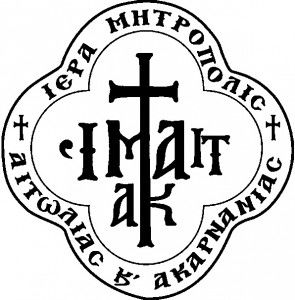 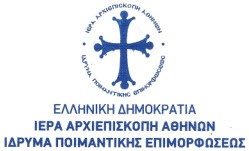                         ΙΕΡΑ ΜΗΤΡΟΠΟΛΙΣ ΑΙΤΩΛΙΑΣ               ΚΑΙ ΑΚΑΡΝΑΝΙΑΣΑΙΤΗΣΗ Για συμμετοχή στα επιμορφωτικά προγράμματα της Πράξης "Ανάπτυξη Ικανοτήτων Ανθρώπινου Δυναμικού σε Υπηρεσίες Κοινωνικής Πρόνοιας με Έμφαση στις Δομές της Εκκλησίας" του ΕΠ ΑνΑΔ ΕΔΒΜΑΙΤΗΣΗ Για συμμετοχή στα επιμορφωτικά προγράμματα της Πράξης "Ανάπτυξη Ικανοτήτων Ανθρώπινου Δυναμικού σε Υπηρεσίες Κοινωνικής Πρόνοιας με Έμφαση στις Δομές της Εκκλησίας" του ΕΠ ΑνΑΔ ΕΔΒΜΑΙΤΗΣΗ Για συμμετοχή στα επιμορφωτικά προγράμματα της Πράξης "Ανάπτυξη Ικανοτήτων Ανθρώπινου Δυναμικού σε Υπηρεσίες Κοινωνικής Πρόνοιας με Έμφαση στις Δομές της Εκκλησίας" του ΕΠ ΑνΑΔ ΕΔΒΜΑΙΤΗΣΗ Για συμμετοχή στα επιμορφωτικά προγράμματα της Πράξης "Ανάπτυξη Ικανοτήτων Ανθρώπινου Δυναμικού σε Υπηρεσίες Κοινωνικής Πρόνοιας με Έμφαση στις Δομές της Εκκλησίας" του ΕΠ ΑνΑΔ ΕΔΒΜΑΙΤΗΣΗ Για συμμετοχή στα επιμορφωτικά προγράμματα της Πράξης "Ανάπτυξη Ικανοτήτων Ανθρώπινου Δυναμικού σε Υπηρεσίες Κοινωνικής Πρόνοιας με Έμφαση στις Δομές της Εκκλησίας" του ΕΠ ΑνΑΔ ΕΔΒΜΑΙΤΗΣΗ Για συμμετοχή στα επιμορφωτικά προγράμματα της Πράξης "Ανάπτυξη Ικανοτήτων Ανθρώπινου Δυναμικού σε Υπηρεσίες Κοινωνικής Πρόνοιας με Έμφαση στις Δομές της Εκκλησίας" του ΕΠ ΑνΑΔ ΕΔΒΜΑΙΤΗΣΗ Για συμμετοχή στα επιμορφωτικά προγράμματα της Πράξης "Ανάπτυξη Ικανοτήτων Ανθρώπινου Δυναμικού σε Υπηρεσίες Κοινωνικής Πρόνοιας με Έμφαση στις Δομές της Εκκλησίας" του ΕΠ ΑνΑΔ ΕΔΒΜΑΙΤΗΣΗ Για συμμετοχή στα επιμορφωτικά προγράμματα της Πράξης "Ανάπτυξη Ικανοτήτων Ανθρώπινου Δυναμικού σε Υπηρεσίες Κοινωνικής Πρόνοιας με Έμφαση στις Δομές της Εκκλησίας" του ΕΠ ΑνΑΔ ΕΔΒΜΑΙΤΗΣΗ Για συμμετοχή στα επιμορφωτικά προγράμματα της Πράξης "Ανάπτυξη Ικανοτήτων Ανθρώπινου Δυναμικού σε Υπηρεσίες Κοινωνικής Πρόνοιας με Έμφαση στις Δομές της Εκκλησίας" του ΕΠ ΑνΑΔ ΕΔΒΜΕπώνυμοΌνομαΌνομα πατρόςΑΜΚΑ ΑΦΜ Διεύθυνση κατοικίαςΑριθμόςΑριθμόςΑριθμόςΠόληΤΚΤΚΤΚΠεριφέρεια Ιεράς Μητρόπολης στην οποία ανήκετε Τηλέφωνα επικοινωνίαςΟικίαςΟικίαςΤηλέφωνα επικοινωνίαςΚινητόΚινητόΔ/νση ηλεκτρονικού ταχυδρομείου (e-mail)Δ/νση ηλεκτρονικού ταχυδρομείου (e-mail)Δ/νση ηλεκτρονικού ταχυδρομείου (e-mail)Ημερομηνία γέννησης (ΗΗ/ΜΜ/ΕΕΕΕ)Ημερομηνία γέννησης (ΗΗ/ΜΜ/ΕΕΕΕ)Ημερομηνία γέννησης (ΗΗ/ΜΜ/ΕΕΕΕ)……/……/…………/……/…………/……/…………/……/…………/……/…………/……/……ΕΠΙΛΕΞΤΕ ΑΝ ΕΙΣΤΕ ΙΕΡΕΑΣ Η ΛΑΪΚΟ ΣΤΕΛΕΧΟΣ:  ΙΕΡΕΑΣ                                      ΛΑΪΚΟ ΣΤΕΛΕΧΟΣ    ΕΠΙΛΕΞΤΕ ΑΝ ΕΙΣΤΕ ΙΕΡΕΑΣ Η ΛΑΪΚΟ ΣΤΕΛΕΧΟΣ:  ΙΕΡΕΑΣ                                      ΛΑΪΚΟ ΣΤΕΛΕΧΟΣ    ΕΠΙΛΕΞΤΕ ΑΝ ΕΙΣΤΕ ΙΕΡΕΑΣ Η ΛΑΪΚΟ ΣΤΕΛΕΧΟΣ:  ΙΕΡΕΑΣ                                      ΛΑΪΚΟ ΣΤΕΛΕΧΟΣ    ΕΠΙΛΕΞΤΕ ΑΝ ΕΙΣΤΕ ΙΕΡΕΑΣ Η ΛΑΪΚΟ ΣΤΕΛΕΧΟΣ:  ΙΕΡΕΑΣ                                      ΛΑΪΚΟ ΣΤΕΛΕΧΟΣ    ΕΠΙΛΕΞΤΕ ΑΝ ΕΙΣΤΕ ΙΕΡΕΑΣ Η ΛΑΪΚΟ ΣΤΕΛΕΧΟΣ:  ΙΕΡΕΑΣ                                      ΛΑΪΚΟ ΣΤΕΛΕΧΟΣ    ΕΠΙΛΕΞΤΕ ΑΝ ΕΙΣΤΕ ΙΕΡΕΑΣ Η ΛΑΪΚΟ ΣΤΕΛΕΧΟΣ:  ΙΕΡΕΑΣ                                      ΛΑΪΚΟ ΣΤΕΛΕΧΟΣ    ΕΠΙΛΕΞΤΕ ΑΝ ΕΙΣΤΕ ΙΕΡΕΑΣ Η ΛΑΪΚΟ ΣΤΕΛΕΧΟΣ:  ΙΕΡΕΑΣ                                      ΛΑΪΚΟ ΣΤΕΛΕΧΟΣ    ΕΠΙΛΕΞΤΕ ΑΝ ΕΙΣΤΕ ΙΕΡΕΑΣ Η ΛΑΪΚΟ ΣΤΕΛΕΧΟΣ:  ΙΕΡΕΑΣ                                      ΛΑΪΚΟ ΣΤΕΛΕΧΟΣ    ΕΠΙΛΕΞΤΕ ΑΝ ΕΙΣΤΕ ΙΕΡΕΑΣ Η ΛΑΪΚΟ ΣΤΕΛΕΧΟΣ:  ΙΕΡΕΑΣ                                      ΛΑΪΚΟ ΣΤΕΛΕΧΟΣ    Ο ΠΙΝΑΚΑΣ ΠΟΥ ΑΚΟΛΟΥΘΕΙ ΣΥΜΠΛΗΡΩΝΕΤΑΙ ΜΟΝΟ ΑΠΟ ΙΕΡΕΙΣΟ ΠΙΝΑΚΑΣ ΠΟΥ ΑΚΟΛΟΥΘΕΙ ΣΥΜΠΛΗΡΩΝΕΤΑΙ ΜΟΝΟ ΑΠΟ ΙΕΡΕΙΣΟ ΠΙΝΑΚΑΣ ΠΟΥ ΑΚΟΛΟΥΘΕΙ ΣΥΜΠΛΗΡΩΝΕΤΑΙ ΜΟΝΟ ΑΠΟ ΙΕΡΕΙΣΟ ΠΙΝΑΚΑΣ ΠΟΥ ΑΚΟΛΟΥΘΕΙ ΣΥΜΠΛΗΡΩΝΕΤΑΙ ΜΟΝΟ ΑΠΟ ΙΕΡΕΙΣΟ ΠΙΝΑΚΑΣ ΠΟΥ ΑΚΟΛΟΥΘΕΙ ΣΥΜΠΛΗΡΩΝΕΤΑΙ ΜΟΝΟ ΑΠΟ ΙΕΡΕΙΣΟ ΠΙΝΑΚΑΣ ΠΟΥ ΑΚΟΛΟΥΘΕΙ ΣΥΜΠΛΗΡΩΝΕΤΑΙ ΜΟΝΟ ΑΠΟ ΙΕΡΕΙΣΟ ΠΙΝΑΚΑΣ ΠΟΥ ΑΚΟΛΟΥΘΕΙ ΣΥΜΠΛΗΡΩΝΕΤΑΙ ΜΟΝΟ ΑΠΟ ΙΕΡΕΙΣΟ ΠΙΝΑΚΑΣ ΠΟΥ ΑΚΟΛΟΥΘΕΙ ΣΥΜΠΛΗΡΩΝΕΤΑΙ ΜΟΝΟ ΑΠΟ ΙΕΡΕΙΣΟ ΠΙΝΑΚΑΣ ΠΟΥ ΑΚΟΛΟΥΘΕΙ ΣΥΜΠΛΗΡΩΝΕΤΑΙ ΜΟΝΟ ΑΠΟ ΙΕΡΕΙΣΙερά ΜητρόποληΙερά ΜητρόποληΙερά ΜητρόποληΕνορίαΕνορίαΕνορίαΤομείς ευθύνηςΤομείς ευθύνηςΤομείς ευθύνηςΕκκλησιαστικοί τίτλοι (οφφίκια)Εκκλησιαστικοί τίτλοι (οφφίκια)Εκκλησιαστικοί τίτλοι (οφφίκια)Διεύθυνση ενορίαςΑριθμόςΑριθμόςΑριθμόςΠόληΤΚΤΚΤΚΤηλέφωνα Ενορίας/ ΦαξΔ/νση ηλεκτρονικού ταχυδρομείου (e-mail)Δ/νση ηλεκτρονικού ταχυδρομείου (e-mail)Δ/νση ηλεκτρονικού ταχυδρομείου (e-mail)ΣημείωσηΣημείωσηΣημείωσηΣημείωσηΣημείωσηΣημείωσηΣημείωσηΣημείωσηΣημείωσηΙερείς εκτός της Ι. Μητρόπολης που υλοποιείται το εκπαιδευτικό πρόγραμμα οφείλουν να προσκομίσουν βεβαίωση από την οικεία Μητρόπολη στην οποία να δηλώνεται ότι:Η συμμετοχή γίνεται με την έγκριση του Μητροπολίτη.Τυγχάνουν μισθοδοτούμενοι εκ του Δημοσίου Ταμείου.Δεν ανήκουν στην Υποχρεωτικής Εκ (Υ.Ε.) μισθολογική κατηγορίαΙερείς εκτός της Ι. Μητρόπολης που υλοποιείται το εκπαιδευτικό πρόγραμμα οφείλουν να προσκομίσουν βεβαίωση από την οικεία Μητρόπολη στην οποία να δηλώνεται ότι:Η συμμετοχή γίνεται με την έγκριση του Μητροπολίτη.Τυγχάνουν μισθοδοτούμενοι εκ του Δημοσίου Ταμείου.Δεν ανήκουν στην Υποχρεωτικής Εκ (Υ.Ε.) μισθολογική κατηγορίαΙερείς εκτός της Ι. Μητρόπολης που υλοποιείται το εκπαιδευτικό πρόγραμμα οφείλουν να προσκομίσουν βεβαίωση από την οικεία Μητρόπολη στην οποία να δηλώνεται ότι:Η συμμετοχή γίνεται με την έγκριση του Μητροπολίτη.Τυγχάνουν μισθοδοτούμενοι εκ του Δημοσίου Ταμείου.Δεν ανήκουν στην Υποχρεωτικής Εκ (Υ.Ε.) μισθολογική κατηγορίαΙερείς εκτός της Ι. Μητρόπολης που υλοποιείται το εκπαιδευτικό πρόγραμμα οφείλουν να προσκομίσουν βεβαίωση από την οικεία Μητρόπολη στην οποία να δηλώνεται ότι:Η συμμετοχή γίνεται με την έγκριση του Μητροπολίτη.Τυγχάνουν μισθοδοτούμενοι εκ του Δημοσίου Ταμείου.Δεν ανήκουν στην Υποχρεωτικής Εκ (Υ.Ε.) μισθολογική κατηγορίαΙερείς εκτός της Ι. Μητρόπολης που υλοποιείται το εκπαιδευτικό πρόγραμμα οφείλουν να προσκομίσουν βεβαίωση από την οικεία Μητρόπολη στην οποία να δηλώνεται ότι:Η συμμετοχή γίνεται με την έγκριση του Μητροπολίτη.Τυγχάνουν μισθοδοτούμενοι εκ του Δημοσίου Ταμείου.Δεν ανήκουν στην Υποχρεωτικής Εκ (Υ.Ε.) μισθολογική κατηγορίαΙερείς εκτός της Ι. Μητρόπολης που υλοποιείται το εκπαιδευτικό πρόγραμμα οφείλουν να προσκομίσουν βεβαίωση από την οικεία Μητρόπολη στην οποία να δηλώνεται ότι:Η συμμετοχή γίνεται με την έγκριση του Μητροπολίτη.Τυγχάνουν μισθοδοτούμενοι εκ του Δημοσίου Ταμείου.Δεν ανήκουν στην Υποχρεωτικής Εκ (Υ.Ε.) μισθολογική κατηγορίαΙερείς εκτός της Ι. Μητρόπολης που υλοποιείται το εκπαιδευτικό πρόγραμμα οφείλουν να προσκομίσουν βεβαίωση από την οικεία Μητρόπολη στην οποία να δηλώνεται ότι:Η συμμετοχή γίνεται με την έγκριση του Μητροπολίτη.Τυγχάνουν μισθοδοτούμενοι εκ του Δημοσίου Ταμείου.Δεν ανήκουν στην Υποχρεωτικής Εκ (Υ.Ε.) μισθολογική κατηγορίαΙερείς εκτός της Ι. Μητρόπολης που υλοποιείται το εκπαιδευτικό πρόγραμμα οφείλουν να προσκομίσουν βεβαίωση από την οικεία Μητρόπολη στην οποία να δηλώνεται ότι:Η συμμετοχή γίνεται με την έγκριση του Μητροπολίτη.Τυγχάνουν μισθοδοτούμενοι εκ του Δημοσίου Ταμείου.Δεν ανήκουν στην Υποχρεωτικής Εκ (Υ.Ε.) μισθολογική κατηγορίαΙερείς εκτός της Ι. Μητρόπολης που υλοποιείται το εκπαιδευτικό πρόγραμμα οφείλουν να προσκομίσουν βεβαίωση από την οικεία Μητρόπολη στην οποία να δηλώνεται ότι:Η συμμετοχή γίνεται με την έγκριση του Μητροπολίτη.Τυγχάνουν μισθοδοτούμενοι εκ του Δημοσίου Ταμείου.Δεν ανήκουν στην Υποχρεωτικής Εκ (Υ.Ε.) μισθολογική κατηγορίαΟ ΠΙΝΑΚΑΣ ΠΟΥ ΑΚΟΛΟΥΘΕΙ ΣΥΜΠΛΗΡΩΝΕΤΑΙ ΜΟΝΟ ΑΠΟ ΛΑΪΚΑ ΣΤΕΛΕΧΗΟ ΠΙΝΑΚΑΣ ΠΟΥ ΑΚΟΛΟΥΘΕΙ ΣΥΜΠΛΗΡΩΝΕΤΑΙ ΜΟΝΟ ΑΠΟ ΛΑΪΚΑ ΣΤΕΛΕΧΗΟ ΠΙΝΑΚΑΣ ΠΟΥ ΑΚΟΛΟΥΘΕΙ ΣΥΜΠΛΗΡΩΝΕΤΑΙ ΜΟΝΟ ΑΠΟ ΛΑΪΚΑ ΣΤΕΛΕΧΗΟ ΠΙΝΑΚΑΣ ΠΟΥ ΑΚΟΛΟΥΘΕΙ ΣΥΜΠΛΗΡΩΝΕΤΑΙ ΜΟΝΟ ΑΠΟ ΛΑΪΚΑ ΣΤΕΛΕΧΗΟ ΠΙΝΑΚΑΣ ΠΟΥ ΑΚΟΛΟΥΘΕΙ ΣΥΜΠΛΗΡΩΝΕΤΑΙ ΜΟΝΟ ΑΠΟ ΛΑΪΚΑ ΣΤΕΛΕΧΗΟ ΠΙΝΑΚΑΣ ΠΟΥ ΑΚΟΛΟΥΘΕΙ ΣΥΜΠΛΗΡΩΝΕΤΑΙ ΜΟΝΟ ΑΠΟ ΛΑΪΚΑ ΣΤΕΛΕΧΗΟ ΠΙΝΑΚΑΣ ΠΟΥ ΑΚΟΛΟΥΘΕΙ ΣΥΜΠΛΗΡΩΝΕΤΑΙ ΜΟΝΟ ΑΠΟ ΛΑΪΚΑ ΣΤΕΛΕΧΗΟ ΠΙΝΑΚΑΣ ΠΟΥ ΑΚΟΛΟΥΘΕΙ ΣΥΜΠΛΗΡΩΝΕΤΑΙ ΜΟΝΟ ΑΠΟ ΛΑΪΚΑ ΣΤΕΛΕΧΗΟ ΠΙΝΑΚΑΣ ΠΟΥ ΑΚΟΛΟΥΘΕΙ ΣΥΜΠΛΗΡΩΝΕΤΑΙ ΜΟΝΟ ΑΠΟ ΛΑΪΚΑ ΣΤΕΛΕΧΗΕπωνυμία υπηρεσίαςΕπωνυμία υπηρεσίαςΕπωνυμία υπηρεσίαςΕιδικότηταΕιδικότηταΕιδικότηταΠόληΠόληΠόληΤηλέφωνα επικοινωνίας στην εργασία/ ΦαξΤηλέφωνα επικοινωνίας στην εργασία/ ΦαξΤηλέφωνα επικοινωνίας στην εργασία/ ΦαξΑριθμός Μητρώου Δημοσίου Υπαλλήλου (υποχρεωτική συμπλήρωση από τους Δημοσίους Υπαλλήλους)Αριθμός Μητρώου Δημοσίου Υπαλλήλου (υποχρεωτική συμπλήρωση από τους Δημοσίους Υπαλλήλους)Αριθμός Μητρώου Δημοσίου Υπαλλήλου (υποχρεωτική συμπλήρωση από τους Δημοσίους Υπαλλήλους)Τομέας ενοριακής διακονίαςΤομέας ενοριακής διακονίαςΤομέας ενοριακής διακονίαςΟΙ ΠΙΝΑΚΕΣ ΠΟΥ ΑΚΟΛΟΥΘΟΥΝ ΣΥΜΠΛΗΡΩΝΟΝΤΑΙ ΑΠΟ ΟΛΟΥΣΟΙ ΠΙΝΑΚΕΣ ΠΟΥ ΑΚΟΛΟΥΘΟΥΝ ΣΥΜΠΛΗΡΩΝΟΝΤΑΙ ΑΠΟ ΟΛΟΥΣΟΙ ΠΙΝΑΚΕΣ ΠΟΥ ΑΚΟΛΟΥΘΟΥΝ ΣΥΜΠΛΗΡΩΝΟΝΤΑΙ ΑΠΟ ΟΛΟΥΣΟΙ ΠΙΝΑΚΕΣ ΠΟΥ ΑΚΟΛΟΥΘΟΥΝ ΣΥΜΠΛΗΡΩΝΟΝΤΑΙ ΑΠΟ ΟΛΟΥΣΟΙ ΠΙΝΑΚΕΣ ΠΟΥ ΑΚΟΛΟΥΘΟΥΝ ΣΥΜΠΛΗΡΩΝΟΝΤΑΙ ΑΠΟ ΟΛΟΥΣΟΙ ΠΙΝΑΚΕΣ ΠΟΥ ΑΚΟΛΟΥΘΟΥΝ ΣΥΜΠΛΗΡΩΝΟΝΤΑΙ ΑΠΟ ΟΛΟΥΣΟΙ ΠΙΝΑΚΕΣ ΠΟΥ ΑΚΟΛΟΥΘΟΥΝ ΣΥΜΠΛΗΡΩΝΟΝΤΑΙ ΑΠΟ ΟΛΟΥΣΟΙ ΠΙΝΑΚΕΣ ΠΟΥ ΑΚΟΛΟΥΘΟΥΝ ΣΥΜΠΛΗΡΩΝΟΝΤΑΙ ΑΠΟ ΟΛΟΥΣΟΙ ΠΙΝΑΚΕΣ ΠΟΥ ΑΚΟΛΟΥΘΟΥΝ ΣΥΜΠΛΗΡΩΝΟΝΤΑΙ ΑΠΟ ΟΛΟΥΣΜορφωτικό ΕπίπεδοΜορφωτικό ΕπίπεδοΜορφωτικό ΕπίπεδοΜορφωτικό ΕπίπεδοΜορφωτικό ΕπίπεδοΜορφωτικό ΕπίπεδοΜορφωτικό ΕπίπεδοΜορφωτικό ΕπίπεδοΜορφωτικό ΕπίπεδοΔιδακτορικό δίπλωμαΑντικείμενοΑντικείμενοΔιδακτορικό δίπλωμαΠανεπιστήμιο/ ΤμήμαΠανεπιστήμιο/ ΤμήμαΜεταπτυχιακό δίπλωμαΑντικείμενοΑντικείμενοΜεταπτυχιακό δίπλωμαΠανεπιστήμιο/ ΤμήμαΠανεπιστήμιο/ ΤμήμαΠτυχίο ΑΕΙΠανεπιστήμιο/ ΤμήμαΠανεπιστήμιο/ ΤμήμαΠτυχίο ΑΤΕΙΣχολή/ ΤμήμαΣχολή/ ΤμήμαΠτυχίο ΙΕΚΙΕΚ/ ΤμήμαΙΕΚ/ ΤμήμαΆλλοΓνώση Ξένων ΓλωσσώνΓνώση Ξένων ΓλωσσώνΓνώση Ξένων ΓλωσσώνΓνώση Ξένων ΓλωσσώνΓνώση Ξένων ΓλωσσώνΓνώση Ξένων ΓλωσσώνΓνώση Ξένων ΓλωσσώνΓνώση Ξένων ΓλωσσώνΓνώση Ξένων ΓλωσσώνΞένη ΓλώσσαΕπίπεδο Γνώσης (σημειώστε με Χ)Επίπεδο Γνώσης (σημειώστε με Χ)Επίπεδο Γνώσης (σημειώστε με Χ)Επίπεδο Γνώσης (σημειώστε με Χ)Επίπεδο Γνώσης (σημειώστε με Χ)Επίπεδο Γνώσης (σημειώστε με Χ)Επίπεδο Γνώσης (σημειώστε με Χ)ΠτυχίοΞένη ΓλώσσαΜέτριοΚαλόΠολύ ΚαλόΠολύ ΚαλόΆριστοΆριστοΆριστοΠτυχίοΑγγλικάΓαλλικάΓερμανικά(άλλο)Γνώση Ηλεκτρονικών ΥπολογιστώνΓνώση Ηλεκτρονικών ΥπολογιστώνΓνώση Ηλεκτρονικών ΥπολογιστώνΓνώση Ηλεκτρονικών ΥπολογιστώνΓνώση Ηλεκτρονικών ΥπολογιστώνΓνώση Ηλεκτρονικών ΥπολογιστώνΓνώση Ηλεκτρονικών ΥπολογιστώνΓνώση Ηλεκτρονικών ΥπολογιστώνΓνώση Ηλεκτρονικών ΥπολογιστώνΠεδίοΕπίπεδο Γνώσης (σημειώστε με Χ)Επίπεδο Γνώσης (σημειώστε με Χ)Επίπεδο Γνώσης (σημειώστε με Χ)Επίπεδο Γνώσης (σημειώστε με Χ)Επίπεδο Γνώσης (σημειώστε με Χ)Επίπεδο Γνώσης (σημειώστε με Χ)Επίπεδο Γνώσης (σημειώστε με Χ)ΠτυχίοΠεδίοΜέτριοΚαλόΠολύ ΚαλόΠολύ ΚαλόΆριστοΆριστοΆριστοΠτυχίοΧρήση Η/ΥΘεματική ΕνότηταΘεματική ΕνότηταΘεματική ΕνότηταΘεματική ΕνότηταΘεματική ΕνότηταΘεματική ΕνότηταΣΥΓΧΡΟΝΕΣ ΠΡΟΣΕΓΓΙΣΕΙΣ ΠΡΟΒΛΗΜΑΤΩΝ ΨΥΧΙΚΗΣ ΥΓΕΙΑΣΣΥΓΧΡΟΝΕΣ ΠΡΟΣΕΓΓΙΣΕΙΣ ΠΡΟΒΛΗΜΑΤΩΝ ΨΥΧΙΚΗΣ ΥΓΕΙΑΣΣΥΓΧΡΟΝΕΣ ΠΡΟΣΕΓΓΙΣΕΙΣ ΠΡΟΒΛΗΜΑΤΩΝ ΨΥΧΙΚΗΣ ΥΓΕΙΑΣΣΥΓΧΡΟΝΕΣ ΠΡΟΣΕΓΓΙΣΕΙΣ ΠΡΟΒΛΗΜΑΤΩΝ ΨΥΧΙΚΗΣ ΥΓΕΙΑΣΣΥΓΧΡΟΝΕΣ ΠΡΟΣΕΓΓΙΣΕΙΣ ΠΡΟΒΛΗΜΑΤΩΝ ΨΥΧΙΚΗΣ ΥΓΕΙΑΣΣΥΓΧΡΟΝΕΣ ΠΡΟΣΕΓΓΙΣΕΙΣ ΠΡΟΒΛΗΜΑΤΩΝ ΨΥΧΙΚΗΣ ΥΓΕΙΑΣ